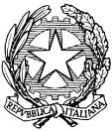 Corte di Appello di NapoliSezione LavoroOggetto: Richiesta di Certificato di Passaggio in GiudicatoRichiesta N._____________Il/La Sottoscritto/a  _______________________________________________________________________in qualità di:□ Parte□ Procuratore di _________________________________________________________________________Nella causa tra ___________________________________ e ______________________________________Definita con sentenza n° ______________ / ____________          (n.r.g. _________________ / __________)CHIEDEIl rilascio del Certificato di Passaggio in Giudicato della suddetta sentenza,□ Per le seguenti esigenze processuali (*)Ufficio Giudiziario in cui va prodotto il certificato __________________________________________________________________________________________N.r.g. ___________________________________ □ Per esigenze non processuali Si allega:□ Copia della sentenzaNapoli, lì __________________Il Richiedente__________________________________(*) N.B. la dichiarazione, effettuata dal richiedente sotto la propria responsabilità, della sussistenza di esigenze processuali, è necessaria al fine di specificare che il certificato rientra tra quelli la cui richiesta e il rilascio sono esenti dall’assolvimento dell’imposta di bollo ai sensi dell’art. 10 L. 533/73. In tal caso si devono indicare gli estremi identificativi del procedimento nel quale il certificato deve essere utilizzato (ufficio, numero di ruolo generale e, se possibile, Giudice e data di udienza); in mancanza, il certificato sarà considerato per uso non in materia di processo del lavoro, e quindi sarà rilasciato in bollo. In caso di richiesta non attinente alla materia del processo del lavoro (cioè in caso di mancata indicazione del processo in cui utilizzare il certificato) sarà necessario allegare:Una marca da bollo da € 16,00 (imposta di bollo su istanza);Una marca da bollo da € 16,00 (imposta di bollo su certificato);Una marca da bollo € 3,68 (diritto di certificato).Certificato ritirato, unitamente alla copia della sentenza prodotta, il________________________________